Муниципальное автономное дошкольное образовательное учреждениеДетский сад №22 «Орлёнок»ПРОЕКТ«В мире удивительных профессий»Для детей старшей группы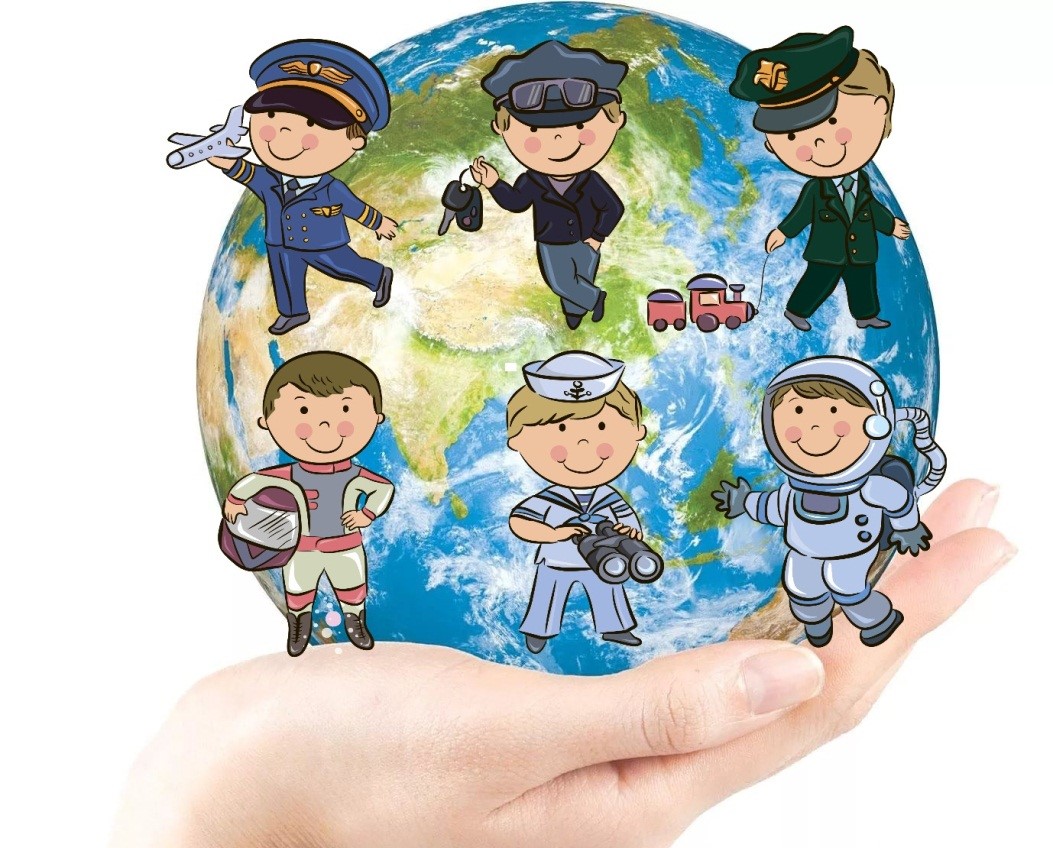 Автор проекта: Книтель В. Д.Карпинск.2021г.Проект в старшей группе« В мире удивительных профессий»Тема проекта: «В мире удивительных профессий».Сроки реализации: краткосрочный.Тип проекта: познавательно – творческий.Участники проектной деятельности: воспитатель, воспитанники и родители старшей группы.Актуальность проекта:В старшем дошкольном возрасте  особое значение для полноценного развития детской личности приобретает    дальнейшее приобщение к миру взрослых людей и созданных их трудом предметов. Ознакомление с профессиями родителей обеспечивает дальнейшее вхождение ребёнка в современный мир, приобщение к его ценностям, обеспечивает удовлетворение и развитие половых познавательных интересов мальчиков и девочек старшего дошкольного возраста. Углубленное изучение профессий через профессии своих родителей способствует развитию представлений об их значимости, ценности каждого труда, развитию доказательной речи. Правильный выбор профессии определяет жизненный успех.Цель проекта:расширение и обобщение представлений  детей о профессиях, орудиях труда, трудовых действиях. Развитие интереса к различным профессиям, в частности к профессиям родителей и месту их работы.Задачи проекта:-пробудить интерес к предлагаемой деятельности;-формировать реалистические представления о труде людей;-помочь понять детям, о важности, необходимости каждой профессии;-формировать способность самостоятельно подводить их, основываясь на своём жизненном опыте и полученных ранее знаний;-развивать коммуникативные навыки;-развивать связную речь, мелкую моторику рук, воображение, память;-развивать образное и пространственное мышление, побуждать детей к творчеству и самостоятельности. Ожидаемый результат:-вызвать интерес к окружающему миру;-расширить у детей знания и представления о профессиях, в том числе и профессиях своих родителей  (место работы родителей, значимость их труда; гордость и уважение к труду своих родителей);-помочь родителям правильно организовать совместный семейный досуг;-поручить детям посильные трудовые обязанности дома, в детском саду, нести ответственность за их выполнение;-обеспечить активность ребенка в сложном процессе его становления Человеком.Этап 1. Поисковый.Цель: показать, как много профессий существует на земле.Задачи: закрепить знания детей о таких профессиях их родителей, о их трудовых процессах, предметах и орудиях труда. Развивать умение составлять рассказ по плану. Воспитывать уважение к людям труда, желание трудиться.Предполагаемые итоги реализации проекта:Знание детьми информации о профессиях родителей.Понимание значения слова  «профессия».Умение самостоятельно организовывать сюжетно – ролевые игры на основе имеющихся знаний о профессиях.Рассказы детей об этих профессиях.Сбор сведенийЗадать вопросы:Что вы знаете о профессии ваших родителей?Что вы хотите узнать о профессиях ваших родителей?Что для этого надо сделать?Разработка плана проектаОбратиться за помощью к родителям, отобрать наиболее интересные профессии для изучения.Отобрать иллюстрации о профессиях родителей;Отобрать предметы и орудия труда людей данных профессий.Найти литературу, рассказывающую о данных.Этап 2. Основной.Коммуникация:Беседа-занятие «Что такое профессия?»Беседа-занятие «Библиотекарь»Беседа-занятие «Военнослужащий»Рассматривание картин «Врач», «Парикмахер», «Повар», «Портной», «Шофер», «Полицейский, «Пожарный» и др.Беседы с детьми «Какие бывают профессии» «Кем работают родители» «Кем вы хотите стать, когда вырастите» «Какие профессии есть в детском саду»Познание:Наблюдение за трудом помощника воспитателя.Рассматривание выставки «Профессии наших родителей»Беседы об основах безопасности «Что делать при пожаре?», «Ни ночью ни днём не балуйся с огнём», «Какие предметы можно брать, а какие нельзя».Конструирование:Мы строители-построим дом для своей семьи, гараж для машины, сарайчики для животных. (Постройки из лего конструктора)Художественная литература:С. Михалков «Моя улица», С. Маршак «Почта», Е. Пермяк «Пропавшие нитки». Кем быть?» В. Маяковский  «Строители», «Шофер», «Портниха» Б. Заходер «Дядя Стёпа - милиционер» С. Михалков «Чем пахнут ремесла?», «Какого цвета ремесла» Д. Родари «Доктор Айболит» К. Чуковский «Почта», «Кошкин дом», «Пожар», «Мы военные», С. Маршак «Мы с Тамарой» А. Барто Житков «Железная дорога» Б. Житков «Знакомые профессии» А. Богдарин, В. Маяковский «Кем быть?»Чтение стихов, загадок о разных профессияхРазвитие речи:Беседы по картинам «Продавец», «Парикмахер», «Машинист», «Строитель», «Доктор»Беседы - «Опасные профессии»Составление рассказов о профессиях родителей Речевые игры: «Съедобное - несъедобное», «Кому что нужно», "Я был в цирке», «Кто больше назовет профессий».Продуктивная деятельность:рисование на свободную тему «Кем я хочу стать»аппликация «Оденем полицейского»Дидактические игры: «Подскажи словечко», «Угадай кто это», «Магазин игрушек», «Кто больше расскажет о профессии», «Я начну, а ты продолжи», «Что сначала, что потом», «Где можно это купить», «Кому что нужно?», «Актеры», «Путешествие в страну художников».Социализация: Сюжетно ролевые игры: «Парикмахерская» «Больница» «Кафе» «Официант»Физическая культура: подвижные игры «Пожарные», «Мы играли, мы играли», «Найди свой цветок».Взаимодействие с семьей:Рассказ родителей о своей работе детям.Совместное рисование родителей и детей 3 этап: Заключительный.Оформление выставки рисунков «Профессии наших родителей»